BACCALAURÉAT PROFESSIONNELOptique Lunetterie E2 – Épreuve technologiqueÉTUDE ET SUIVI DE DOSSIERDOSSIER RESSOURCESCe dossier comprend :Document ressource 1 :		descriptif du verre EASY	page 2Document ressource 2 :		carte du verre EASY	page 2Document ressource 1 :	descriptif du verre EASYEASY Le verre de proximité organique free form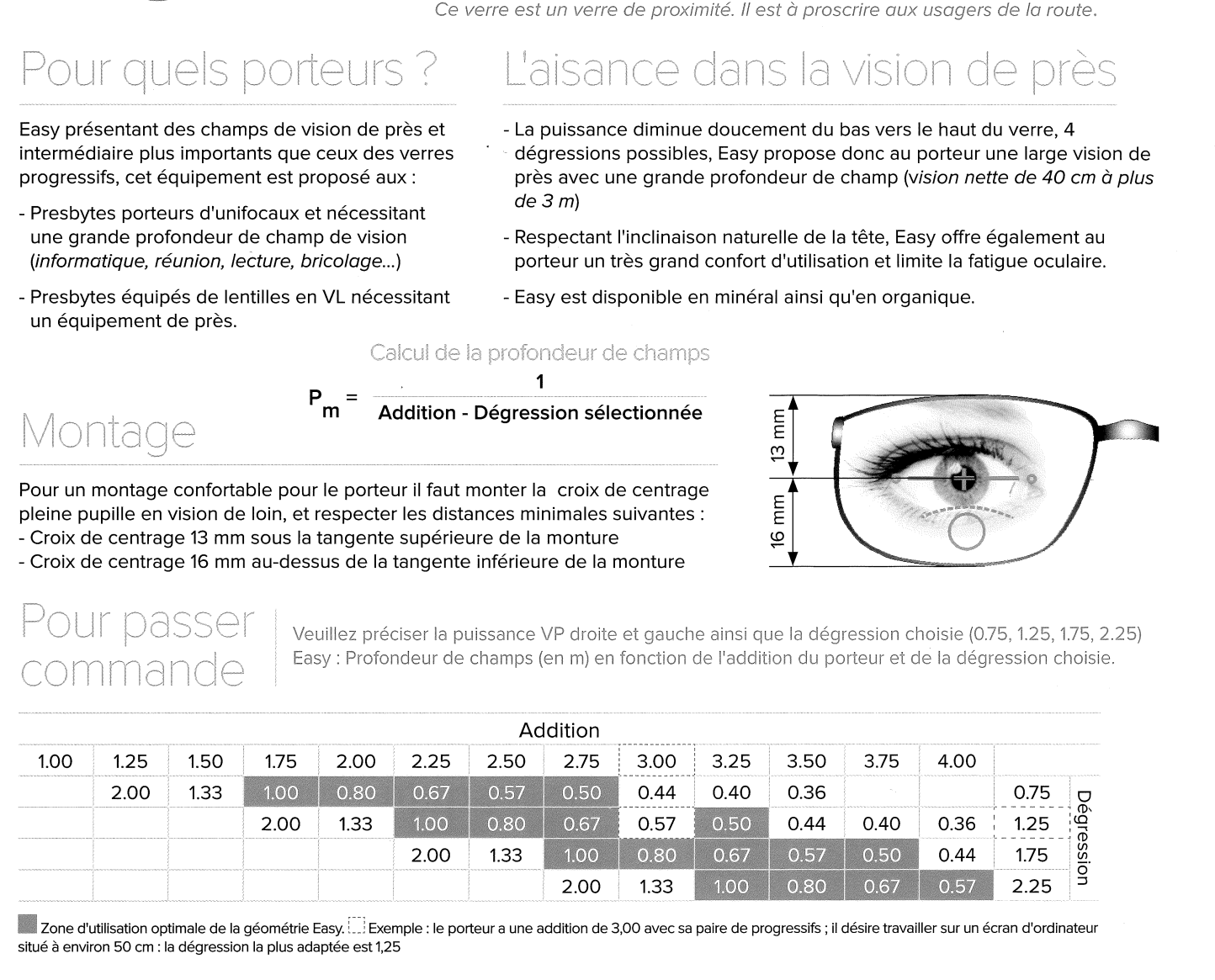 Document ressource 2 :	carte du verre EASY (Échelle non respectée)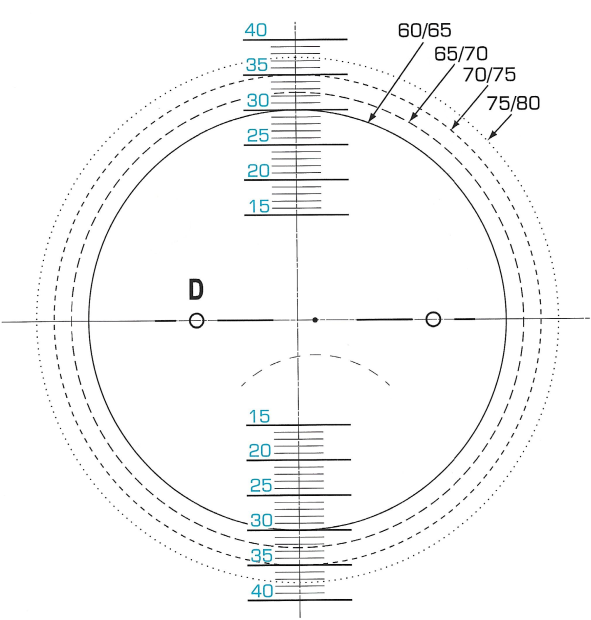 